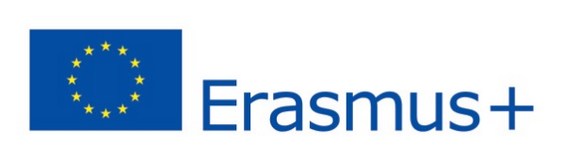 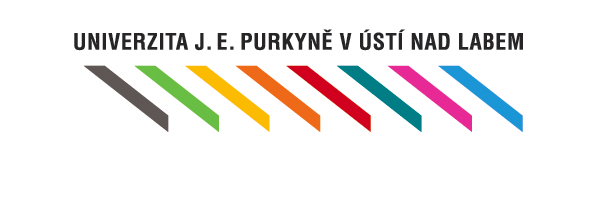 Jméno zaměstnance: …………………..........Osobní číslo: ……….……………….…Čestné prohlášení ke školení Erasmus+ 2020/23Prohlašuji, že jsem a po celou dobu výjezdu budu zaměstnancem Univerzity Jana Evangelisty Purkyně v Ústí nad Labem;jsem seznámen se základními pokyny ke školením zveřejněnými na www.ujep.cz/erasmus-2 v sekci Základní informace;jsem seznámen se záležitostmi zdravotního pojištění v zahraničí, a že jsem povinen si na celou dobu školení v zahraničí zajistit pojištění léčebných výloh platné pro cílovou zemi;v případě, že po uzavření účastnické smlouvy na zahraniční pobyt nenastoupím nebo tento pobyt zkrátím, budu o tom ihned informovat oddělení pro vnější vztahy rektorátu.Beru na vědomí, že:veškeré léčebné či repatriační výlohy vzniklé v souvislosti se zahraničním pobytem, které nebudou pokryty mnou sjednaným pojištěním, se zavazuji si uhradit sám; pro případ, že školení nebude moci být kvůli dalším případným omezením realizováno nebo bude předčasně ukončeno, je nutné, aby předem sjednané služby související s pobytem v zahraničí a cestou byly stornovatelné nebo pojištěné proti stornu; náklady, které nešly stornovat, bude nutné náležitě doložit, jinak mi nebudou moci být proplaceny.Datum: …………………………………………….	Podpis: …………………………………………….	